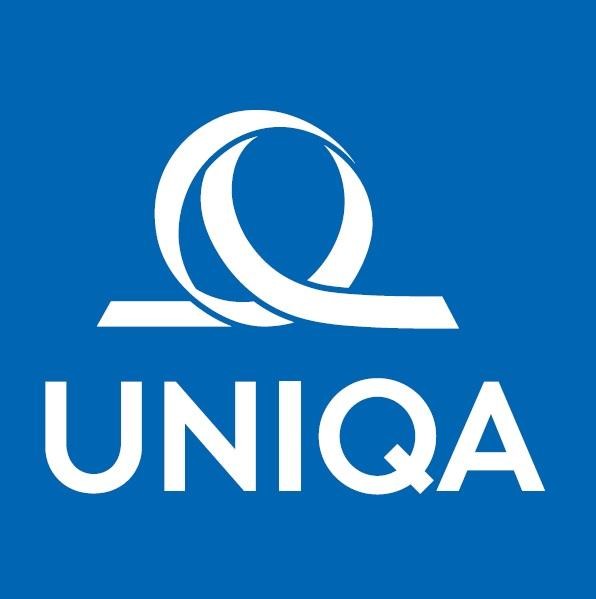 UMOWA O UDZIELENIE GWARANCJI UBEZPIECZENIOWEJw związku z działalnością wykonywaną przez organizatorów turystyki i lub przedsiębiorców ułatwiających nabywanie powiązanych usług turystycznychNr ………………………………zawarta w dniu ……………….. roku pomiędzy:UNIQA Towarzystwo Ubezpieczeń S.A. z siedzibą w Warszawie 00-867 przy ul. Chłodnej 51, zarejestrowaną w rejestrze przedsiębiorców prowadzonym przez Sąd Rejonowy dla m. st. Warszawy w Warszawie, XIII Wydział Gospodarczy Krajowego Rejestru Sądowego pod numerem KRS 271543, o kapitale zakładowym w wysokości         141 730 747 zł, opłacony w całości, NIP 107-00-06-155, zwaną dalej "Gwarantem", reprezentowaną przez:1. …………. - Kierownik Sprzedaży ds. Ubezpieczeń Turystycznych a…………………………………………………..z siedzibą …………………………, przy ul. …………………………………… zarejestrowany w rejestrze przedsiębiorców prowadzonym przez Sąd Rejonowy w …………………, ………….. Wydział Gospodarczy Krajowego Rejestru Sądowego pod numerem KRS ………………..zwanym/ą dalej "Zleceniodawcą", reprezentowanym/ą przez:………………………………………….............................. 
razem "Strony", a każda z osobna "Strona", treści następującej:DEFINICJE§1 
Poniższe pojęcia mają następujące znaczenie:Umowa – niniejsza umowa o udzielenie gwarancji ubezpieczeniowej turystycznej w związku z działalnością wykonywaną przez organizatorów turystyki lub przedsiębiorców ułatwiających nabywanie powiązanych usług turystycznych;Ustawa - ustawa z dnia 24 listopada 2017 r. o imprezach turystycznych i powiązanych usługach turystycznych (Dz.U. z 2017 r., poz. 2361 z ew. późn. zm.);Rozporządzenie w sprawie minimalnej wysokości Sumy Gwarancji – rozporządzenie Ministra Rozwoju i Finansów z dnia 27 grudnia 2017 r. w sprawie minimalnej wysokości sumy gwarancji bankowej i ubezpieczeniowej wymaganej w związku z działalnością wymaganą przez organizatorów turystyki i przedsiębiorców ułatwiających nabywanie powiązanych usług turystycznych (Dz. U. z 2017 r., poz. 2507 z ew. późn. zm.);Rozporządzenie w sprawie wzoru Gwarancji – rozporządzenie Ministra Sportu i Turystyki z dnia 27 grudnia 2017r. w sprawie wzorów umowy o turystyczny rachunek powierniczy, formularzy gwarancji bankowej, gwarancji ubezpieczeniowej oraz umowy ubezpieczenia na rzecz podróżnych (Dz. U. z 2017 r., poz. 2497 z ew. późn. zm.);Beneficjent Gwarancji – Marszałek Województwa w zakresie realizacji zadania, o którym mowa w art. 14 Ustawy oraz Podróżny;Marszałek Województwa – Marszałek Województwa ………………………;Podróżny – każdy, kto chce zawrzeć umowę lub jest uprawniony do podróżowania na podstawie umowy zawartej ze Zleceniodawcą w okresie obowiązywania Gwarancji w zakresie stosowania Ustawy;Gwarancja – wynikające z niniejszej Umowy zobowiązanie Gwaranta do wypłacenia Beneficjentowi Gwarancji Niezbędnej Kwoty Gwarancji w granicach Sumy Gwarancji;Dokument Gwarancji – trzy egzemplarze oryginału Gwarancji, po jednym dla Zleceniodawcy, Gwaranta i Beneficjenta Gwarancji;Suma Gwarancji – określona w niniejszej Umowie kwota, na którą Gwarant zobowiązuje się wystawić Gwarancję na rzecz Beneficjenta Gwarancji, stanowiąca górną granicę odpowiedzialności Gwaranta z tytułu Gwarancji;Niezbędna Kwota Gwarancji – kwota określona przez Beneficjenta Gwarancji lub wskazanej przez Marszałka Województwa jednostki, którą Gwarant zobowiązuje się wypłacić na pokrycie kosztów i zwrotu wpłat.PRZEDMIOT UMOWY§ 2Zleceniodawca zleca Gwarantowi wystawienie Gwarancji uwzględniającej następujący zakres działalnościZleceniodawcy:organizowanie imprez turystycznych na terytorium państw europejskich wymienionych w załączniku do rozporządzenia i pozaeuropejskich z wykorzystaniem transportu lotniczego w ramach przewozu czarterowego, z wyłączeniem pkt 6;organizowanie imprez turystycznych na terytorium państw pozaeuropejskich z wykorzystaniem innego środka transportu niż transport lotniczy w ramach przewozu czarterowego;organizowanie imprez turystycznych na terytorium państw pozaeuropejskich, jeżeli nie jest realizowana usługa transportowa;organizowanie imprez turystycznych na terytorium państw europejskich wymienionych w załączniku do rozporządzenia z wykorzystaniem innego środka transportu niż transport lotniczy w ramach przewozu czarterowego, z wyłączeniem pkt 6;organizowanie imprez turystycznych na terytorium państw europejskich wymienionych w załączniku do rozporządzenia, jeżeli nie jest realizowana usługa transportowa, z wyłączeniem pkt 7;organizowanie imprez turystycznych na terytorium państw mających lądową granicę z Rzecząpospolitą Polską, a w przypadku Federacji Rosyjskiej – w obrębie obwodu kaliningradzkiego, oraz na terytorium Rzeczypospolitej Polskiej, jeżeli jest realizowana usługa transportowa;organizowanie imprez turystycznych na terytorium państw mających lądową granicę z Rzeczpospolitą Polską, a w przypadku Federacji Rosyjskiej – w obrębie obwodu kaliningradzkiego, oraz na terytorium Rzeczypospolitej Polskiej, jeżeli nie jest realizowana usługa transportowa;ułatwianie nabywania powiązanych usług turystycznych wykonywanych na terytorium państw pozaeuropejskich, jeżeli jest realizowana usługa transportowa;ułatwianie nabywania powiązanych usług turystycznych wykonywanych na terytorium państw pozaeuropejskich, jeżeli nie jest realizowana usługa transportowa;ułatwianie nabywania powiązanych usług turystycznych wykonywanych na terytorium państw europejskich wymienionych w załączniku do rozporządzenia, jeżeli jest realizowana usługa transportowa, z wyłączeniem pkt 12;ułatwianie nabywania powiązanych usług turystycznych wykonywanych na terytorium państw europejskich wymienionych w załączniku do rozporządzenia, jeżeli nie jest realizowana usługa transportowa, z wyłączeniem pkt 13;ułatwianie nabywania powiązanych usług turystycznych wykonywanych na terytorium krajów mających lądową granicę z Rzecząpospolitą Polską, a w przypadku Federacji Rosyjskiej – w obrębie obwodu kaliningradzkiego, oraz na terytorium Rzeczypospolitej Polskiej, jeżeli jest realizowana usługa transportowa;ułatwianie nabywania powiązanych usług turystycznych wykonywanych na terytorium państw mających lądową granicę z Rzecząpospolitą Polską, a w przypadku Federacji Rosyjskiej – w obrębie obwodu kaliningradzkiego, oraz na terytorium Rzeczypospolitej Polskiej, jeżeli nie jest realizowana usługa transportowa.Zleceniodawca, w okresie obowiązywania Gwarancji:1przyjmować będzie wpłaty wyłącznie po realizacji imprezy turystycznej lub powiązanej usługi turystycznej,pobierał będzie przedpłaty na poczet przyszłej imprezy turystycznej lub przyszłej powiązanej usługi turystycznej w terminie do 30 dni przed dniem rozpoczęcia imprezy turystycznej lub świadczenia powiązanej usługi turystycznej lub pobierał będzie takie przedpłaty w wysokości do 30% ceny imprezy turystycznej lub powiązanej usługi turystycznej,pobierał będzie przedpłaty na poczet przyszłej imprezy turystycznej lub przyszłej powiązanej usługi turystycznej w wysokości powyżej 30% ceny imprezy turystycznej lub powiązanej usługi turystycznej, w terminie powyżej 30 dni do 180 dni przed dniem rozpoczęcia imprezy turystycznej lub świadczenia powiązanej usługi turystycznej,pobierał będzie przedpłaty na poczet przyszłej imprezy turystycznej lub przyszłej powiązanej usługi turystycznej w wysokości powyżej 30% ceny imprezy turystycznej lub powiązanej usługi turystycznej, w terminie powyżej 180 dni przed dniem rozpoczęcia imprezy turystycznej lub świadczenia powiązanej usługi turystycznej.§ 3Gwarant, działając na zlecenie Zleceniodawcy. zobowiązuje się wystawić Gwarancję na rzecz Beneficjenta Gwarancji, w której zobowiąże się wypłacić Niezbędną Kwotę Gwarancji w związku ze świadczeniem przez Zleceniodawcę usług organizatora turystyki lub usług ułatwiających nabywanie powiązanych usług turystycznych, w przypadkach i na warunkach określonych w niniejszej Umowie.ZOBOWIĄZANIE GWARANTA§ 4Gwarant w Gwarancji zobowiąże się, na wypadek niewypłacalności Zleceniodawcy stwierdzonej zgodnie art. 13 Ustawy, bezwarunkowo i niezwłocznie do:zapłaty kwoty niezbędnej na pokrycie kosztów kontynuacji imprezy turystycznej lub kosztów powrotu do kraju, obejmujących w szczególności koszty transportu i zakwaterowania, w tym także, w uzasadnionej wysokości, koszty poniesione przez Podróżnych, w przypadku gdy Zleceniodawca, wbrew obowiązkowi, nie zapewnia tej kontynuacji lub tego powrotu;zwrotu wpłat wniesionych tytułem zapłaty za imprezę turystyczną lub każdą opłaconą usługę przedsiębiorcy ułatwiającemu nabywanie powiązanych usług turystycznych, w przypadku gdy z przyczyn dotyczących Zleceniodawcy lub osób, które działają w jego imieniu, impreza turystyczna lub którakolwiek opłacona usługa przedsiębiorcy ułatwiającemu nabywanie powiązanych usług turystycznych nie została lub nie zostanie zrealizowana;zwrotu części wpłat wniesionych tytułem zapłaty za imprezę turystyczną odpowiadającą części imprezy turystycznej lub za każdą usługę opłaconą przedsiębiorcy ułatwiającemu nabywanie powiązanych usług turystycznych odpowiadającą części usługi, która nie została lub nie zostanie zrealizowana z przyczyn dotyczących Zleceniodawcy lub osób, które działają w ich imieniu.TREŚĆ GWARANCJI§ 5Treść Gwarancji wystawionej przez Gwaranta będzie zgodna ze wzorem określonym w Rozporządzeniu w sprawie wzoru Gwarancji.Zleceniodawca oświadcza, że znana jest mu treść Gwarancji proponowanej przez Gwaranta i nie wnosi do niej żadnych uwag.SUMA GWARANCJI§ 6Suma Gwarancji wynosić będzie ……………………… zł (słownie: …………………… zł,), co stanowi równowartość kwoty ……………… EUR (słownie: …………….Euro), przeliczonej przy zastosowaniu kursu średniego euro ogłoszonego przez Narodowy Bank Polski po raz pierwszy w roku, w którym Gwarancja została wystawiona, to jest w dniu 2021-01-04 (1 euro = ………złotych).Suma Gwarancji Ubezpieczeniowej określona w ust. 1 powyżej jest ustalona odpowiednio do zakresu działalności wskazanego w § 2 ust. 1 niniejszej Umowy oraz z uwzględnieniem oświadczenia Zleceniodawcy na okoliczność pobierania przedpłat, o którym mowa w § 2 ust. 2 niniejszej Umowy.W granicach Sumy Gwarancji, Gwarancją będą objęte będą wszystkie należności, o których mowa w § 4 niniejszej Umowy, w tym powstałe w wyniku umyślnego działania lub zaniechania, lub na skutek rażącego niedbalstwa Zleceniodawcy lub osób działających w jego imieniu.Wysokość Sumy Gwarancji została ustalona na podstawie dokumentów dostarczonych przez Zleceniodawcę, zgodnie z Rozporządzeniem w sprawie minimalnej wysokości Sumy Gwarancji. Zleceniodawca odpowiada za dostarczenie prawdziwych i kompletnych danych, stanowiących podstawę wyliczenia wysokości Sumy Gwarancji przez Gwaranta.Każda wypłata z Gwarancji odpowiednio zmniejszać będzie odpowiedzialność Gwaranta z tytułu Gwarancji aż do wyczerpania Sumy Gwarancji. Dotyczy to również wypłaty dokonanej przez Gwaranta Marszałkowi Województwa w formie zaliczki, chyba że Marszałek Województwa dokonał zwrotu tej zaliczki.OKRES OBOWIĄZYWANIA GWARANCJI§ 7Gwarancja obowiązywać będzie od dnia …………………. do dnia …………………….  włącznie.Gwarancja obejmie ochroną wszystkie umowy o udział w imprezie turystycznej w rozumieniu art. 4 pkt 3) Ustawy oraz umowy o powiązane usługi turystyczne w rozumieniu art. 4 pkt 5) Ustawy, zawarte przez Zleceniodawcę z Podróżnymi w okresie obowiązywania Gwarancji, chociażby ich wykonanie nie nastąpiło w tym okresie.Gwarancja wygaśnie przed upływem terminu, o którym mowa w ust. 1 powyżej:z chwilą wypłaty przez Gwaranta całej Sumy Gwarancji;z dniem, w którym decyzja Marszałka Województwa o zakazie wykonywania przez Zleceniodawcę działalności objętej wpisem do rejestru organizatorów turystyki i przedsiębiorców ułatwiających nabywanie powiązanych usług turystycznych stała się ostateczna, z zastrzeżeniem obowiązku realizacji zobowiązań Gwaranta wynikających z Gwarancji, dotyczących umów zawartych z podróżnymi przez Zleceniodawcę w okresie obowiązywania Gwarancji.DOKUMENT GWARANCJI§ 8Zleceniodawca jest zobowiązany do ustalenia, czy Dokument Gwarancji wydany przez Gwaranta zostanie zaakceptowany przez Beneficjenta Gwarancji, we własnym zakresie. Gwarant nie ponosi odpowiedzialności za szkody powstałe wskutek nie przyjęcia Gwarancji przez Beneficjenta.Zleceniodawca potwierdza odbiór dwóch oryginałów Dokumentu Gwarancji od Gwaranta i zobowiązany jest do doręczenia jednego z nich Beneficjentowi Gwarancji w uzgodnionym terminie.W przypadku nie przyjęcia Gwarancji przez Beneficjenta Gwarancji bądź w razie braku konieczności jej przedłożenia po wydaniu Zleceniodawcy Dokumentu Gwarancji, Zleceniodawca może rozwiązać niniejszą Umowę za 14 dniowym wypowiedzeniem, dokonując jednocześnie zwrotu dwóch oryginałów Dokumentu Gwarancji. Z upływem okresu wypowiedzenia Gwarancja wygasa.Podstawą do wystąpienia z roszczeniem o zapłatę z Gwarancji jest wyłącznie oryginał Dokumentu Gwarancji lub jej kopia poświadczona za zgodność z oryginałem przez adwokata, radcę prawnego lub notariusza.Dokumenty Gwarancji podlegają zwrotowi do Gwaranta niezwłocznie po upływie okresu zgłaszania roszczeń z Gwarancji, przy czym brak zwrotu tych dokumentów nie wpływa na skuteczność wygaśnięcia zobowiązania Gwaranta z powodu upływu terminu jej obowiązywania.PROWIZJA ZA UDZIELENIE GWARANCJI§ 9Ustalona przez strony niniejszej Umowy wysokość prowizji za udzielenie Gwarancji przez Gwaranta wynosi     ………………… zł (słownie:……………… zł,).Prowizja dotyczy całego okresu obowiązywania Gwarancji. W razie wygaśnięcia Gwarancji przed upływem okresu jej obowiązywania w wyniku wypowiedzenia niniejszej Umowy przez Zleceniodawcę zgodnie z § 8 ust. 3 niniejszej Umowy, przysługuje mu zwrot prowizji za niewykorzystany okres Gwarancji.Prowizja, o której mowa w ust. 1 powyżej, jest płatna przez Zleceniodawcę jednorazowo, przed wydaniem przez Gwaranta Dokumentu Gwarancji, na konto Gwaranta w banku Bank Handlowy w Warszawie S.A. numer rachunku ………………………………………………..z podaniem na przelewie numeru Gwarancji, której  prowizja dotyczy.Warunkiem wydania przez Gwaranta Dokumentu Gwarancji jest podpisanie niniejszej Umowy oraz zapłacenie prowizji określonej w ust. 1.ROSZCZENIA REGRESOWE GWARANTA§ 10Z dniem wypłaty Niezbędnej Kwoty Gwarancji, Gwarant nabywa roszczenia przeciwko Zleceniodawcy w kwocie wypłaconej Niezbędnej Kwoty Gwarancji. Zleceniodawca zobowiązuje się nieodwołalnie i bezwarunkowo do zaspokojenia wszelkich roszczeń Gwaranta powstałych w wyniku dokonanych z tytułu Gwarancji wypłat. W przypadku dokonania przez Gwaranta wypłaty zgodnie z otrzymanym żądaniem zapłaty, Zleceniodawca rezygnuje z wszelkich zarzutów w stosunku do Gwaranta dotyczących powodów, wysokości i stanu zgłoszonych roszczeń z tytułu wystawionej Gwarancji oraz dokonanych wypłat.Gwarant poinformuje Zleceniodawcę o dokonaniu wypłaty Niezbędnej Kwoty Gwarancji oraz wezwie Zleceniodawcę do zwrotu tej kwoty w terminie 5 dni (słownie: pięciu dni) licząc od dnia otrzymania od Gwaranta wezwania do zapłaty. Brak poinformowania Zleceniodawcy nie zwalnia go z obowiązku zaspokojenia roszczeń regresowych Gwaranta.Jeżeli Zleceniodawca nie zaspokoił wierzytelności Gwaranta w terminie określonym w ust. 2 powyżej, Gwarant upoważniony jest do:naliczenia odsetek umownych z tytułu opóźnienia od wypłaconej Niezbędnej Kwoty Gwarancji w wysokości 14% (słownie: czternaście procent) rocznie, począwszy od dnia wypłaty Niezbędnej Kwoty Gwarancji, do dnia zwrotu należności na rachunek bankowy Gwaranta,żądania zwrotu poniesionych kosztów realizacji Gwarancji.W przypadku nie uiszczenia przez Zleceniodawcę kwot wskazanych w ust. 1 i ust. 3 powyżej w terminie, Gwarant w celu odzyskania należności ma prawo zrealizować przysługujące mu uprawnienia wobec Zleceniodawcy wynikające z postanowień niniejszej Umowy, a w szczególności zrealizować zabezpieczenia przewidziane w § 11 tej Umowy.Zleceniodawca zobowiązany jest do udzielenia Gwarantowi wszelkich informacji, przekazania dokumentów, a także umożliwienia prowadzenia czynności niezbędnych do skutecznego dochodzenia roszczeń regresowych.W przypadku niezaspokojenia roszczeń z ustanowionych zabezpieczeń Gwarant ma prawo dochodzi swoich roszczeń na zasadach ogólnych.ZABEZPIECZENIE ROSZCZEŃ REGRESOWYCH GWARANTA§ 11Zabezpieczeniem roszczeń regresowych Gwaranta wobec Zleceniodawcy z tytułu Umowy („ZabezpieczeniaGwarancji”) jest:weksel własny in blanco z wystawienia Zleceniodawcy o wartości nominalnej stanowiącej 130% Sumy Gwarancji wraz z deklaracją wekslową podpisany przez Prezesa  Zarządu i SkarbnikaJeżeli wartość Zabezpieczeń Gwarancji ulegnie realnemu zmniejszeniu, Gwarant może pisemnie wezwać Zleceniodawcę do ustanowienia dodatkowego Zabezpieczenia lub dodatkowych Zabezpieczeń Gwarancji w terminie 14 dni od doręczenia tego pisma, a Zleceniodawca jest zobowiązany do ustanowienia tych Zabezpieczeń w sposób i w terminie wskazanym przez Gwaranta.Zleceniodawca, na żądanie Gwaranta, jest zobowiązany do zwiększenia Zabezpieczenia Gwarancji lub ustanowienia dodatkowego Zabezpieczenia lub dodatkowych Zabezpieczeń Gwarancji zarówno przed wydaniem Gwarancji, jak i w okresie jej ważności również w następujących przypadkach:pogorszenia się sytuacji finansowej Zleceniodawcy,zakłóceń w realizacji zobowiązania będącego przedmiotem Gwarancji,podania przez Zleceniodawcę Gwarantowi nieprawdziwych lub w istotnej części niepełnych informacji w związku z udzieleniem Gwarancji lub w wykonaniu niniejszej Umowy, 4) dokonania przez Gwaranta wypłaty z tytułu Gwarancji.Zabezpieczenia, o których mowa w niniejszym paragrafie, zostaną zwolnione przez Gwaranta po wygaśnięciu Gwarancji, nie wcześniej jednak niż po upływie terminów przedawnienia roszczeń z tytułu Gwarancji, chyba że Strony w odrębnej umowie postanowią inaczej.Wszelkie koszty i opłaty związane z ustanowieniem Zabezpieczeń Gwarancji ponosi Zleceniodawca.OBOWIĄZKI INFORMACYJNE ZLECENIODAWCY§ 12Zleceniodawca zobowiązuje się do pisemnego zawiadamiania Gwaranta o wszelkich zmianach w dokumentacji stanowiącej podstawę wystawienia Gwarancji oraz o zaistnieniu okoliczności, które mogą skutkować realizacją Gwarancji bądź zagrozić wywiązaniu się, również terminowemu, przez Zleceniodawcę z zobowiązań będących przedmiotem Gwarancji, w tym o każdym sporze pomiędzy Zleceniodawcą a Beneficjentem Gwarancji oraz o wszelkich zastrzeżeniach zgłaszanych przez Beneficjenta Gwarancji w stosunku do realizacji przedmiotowego zobowiązania przez Zleceniodawcę.Zleceniodawca zobowiązuje się niezwłocznie poinformować Gwaranta również o:przekształceniu własnościowym, zmianie adresu siedziby (w przypadku braku poinformowania o zmianie adresu, korespondencja przesłana na nieaktualny adres jest uznana za doręczoną), zmianach dotyczących rachunku bankowego Zleceniodawcy, w tym o zmianie numeru rachunku bankowego podanego Gwarantowi oraz o numerze każdego kolejnego rachunku bankowego Zleceniodawcy,zaciągnięciu zobowiązań z tytułu kredytów, pożyczek, udzielonych poręczeń i gwarancji w łącznej wysokości przekraczającej 50% wszystkich zobowiązań Zleceniodawcy lub 10% rocznych przychodów ze sprzedaży oraz innych okolicznościach zmieniających w sposób istotny sytuację finansową lub prawną Zleceniodawcy,zgłoszeniu wniosku o ogłoszenie upadłości w celu zawarcia układu lub w celu likwidacji, wszczęciu postępowania egzekucyjnego lub rozpoczęciu postępowania likwidacyjnego w odniesieniu do Zleceniodawcy.Zleceniodawca zobowiązuje się do składania na każde żądanie Gwaranta wszelkich informacji dotyczących realizacji gwarantowanego zobowiązania, swojej sytuacji finansowej i prawnej.Zleceniodawca umożliwi pracownikom Gwaranta lub osobom upoważnionym przez Gwaranta badanie ksiąg i dokumentów, przeprowadzenie kontroli w przedsiębiorstwie Zleceniodawcy.POSTANOWIENIA KOŃCOWE§ 13W sprawach nie uregulowanych w niniejszej Umowie mają zastosowanie przepisy Ustawy, Rozporządzenia w sprawie minimalnej wysokości Sumy Gwarancji, Rozporządzenia w sprawie wzoru Gwarancji i inne obowiązujące przepisy prawa polskiego.§ 14Gwarant zobowiązuje się do zachowania w poufności otrzymanych od Zleceniodawcy danych i dokumentów oraz nieudostępniania ich osobom trzecim. Otrzymane od Zleceniodawcy informacje będą wykorzystywane przez Gwaranta wyłącznie dla oceny ryzyka związanego z wystawianymi gwarancjami oraz w innych celach wynikających z Umowy.§ 15Wszelka korespondencja doręczana będzie:1) w formie listów poleconych za zwrotnym poświadczeniem odbioru, na adres podany w niniejszej Umowie, a w przypadku pisemnego poinformowania Strony o zmianie adresu -  na jej nowy adres, 2) w siedzibie Strony– za potwierdzeniem odbioru.Strony zobowiązane są informować się wzajemnie o każdorazowej zmianie swego adresu. Zwrot korespondencji prawidłowo zaadresowanej (na aktualny adres posiadany przez drugą Stronę) jest równoznaczny z jej doręczeniem.§ 16Wszelkie spory i roszczenia związane z niniejszą Umową będą rozstrzygane przez sąd właściwy miejscowo dla siedziby Gwaranta.Zmiany niniejszej Umowy wymagają formy pisemne pod rygorem nieważności.§ 17Niniejsza Umowa została sporządzona w dwóch jednobrzmiących egzemplarzach, po jednym dla każdej z jej Stron.(data i podpis Zleceniodawcy)	(data i podpis Gwaranta)